CURRICULUM & INSTRUCTION COUNCIL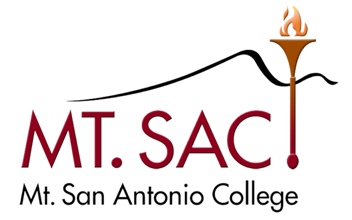 May 26, 2020 Minutes4-2460 3:30 – 5:00 PMVia Zoom MeetingX Kristina Allende, Co-ChairX Madelyn Arballo, Continuing EducationX George Bradshaw, Admission & RecordsRichard Mahon, VP InstructionX Jamaika Fowler, Articulation OfficerX Carol Impara, DL CoordinatorX Joumana McGowan, Assoc. VP InstructionE Dana Miho, FacultySerena Ott, VP Academic SenateX Dianne Rowley, Assist. Curriculum LiaisonX Pauline Swartz, Library & Learning ResourcesX Michelle Sampat, Co-ChairOm Tripathy, FacultyChisa Uyeki, Academic Senate PresidentX Kim Leiloni Nguyen, Outcomes CoordinatorX Mohamad Almouazzen , Student RepresentativeMeeting AgendaOutcomesApproval MinutesMay 12, 2020 (approved)ApprovedPublic CommentsInformationAcceptance of MinutesDistance Learning Committee MinutesEducational Design Committee MinutesMay 19,2020Equivalency Committee MinutesOutcomes Committee MinutesMay 5, 2020Transfer and General Education Subcommittee Minutes Content Review Committee MinutesMotion to add EDC minutes for May 26, 2020, and the Subcommittee for GE and Transfer report for 2020. Motion approved.None. AcceptedEDC minutes for May 26, 2020. AcceptedNone.AcceptedNone2020 IGETC GE Transfer Curriculum and CSU GE Review Decisions. Accepted.New or Substantive Program ChangesNew CoursesNew Stand-alone coursesCourse DisciplinesItems for Discussion or Action                    1. Catalog Fall Effective Date –  J. Fowler2. Courses and Programs Listed in Catalog Not Offered within 2 years - J. Fowler3. AP 4051 Course Equivalencies and Variances– K. Allende4. Outcomes Committed Goals and Objectives. -  L. Nguyen5. EDC Goals and Objectives – K. Allende6. C&I Goals and Outcomes – K. AllendeJamaika presented a proposal that illustrates the concerns about and the actual availability of the catalog (far into the summer intersession), which does not help counselors to serve students. New programs and courses were not available while advising for summer. Additionally, an amendment to AP 4027 Catalog Rights is proposed. It does not allow students to establish catalog rights during summer or winter since it states ‘intersession attendance does not apply towards catalog rights’.Faculty whose programs start in summer are in full support for a catalog fall.Motion to forward these items to Senate and the amendment to AP 4027 Catalog Rights highlighted in yellow. Approved with one abstention.Kept on agenda. AP 4020 Program and Curriculum Development will be reviewed in fall.Kept on agenda.Approved to forward to SenateApproved to forward to SenateApproved to forward to SenateMotion to add Distance Learning Committee Goals and Objectives and forward it to Senate.  Approved.On Hold ItemsCourse Articulation/Variance Review2019-20 Meetings3:30-5:002nd & 4th TuesdaysFall 2019September 10 & 24October 8, 22November 12 & 26December 10, Spring 2020March 10 & 24April 14 & 28             May 12 & 26June 9